                                                                                                                                                                                                                                                                                                                                                                                                                                                                                                                                                                                                                                                                                                                                                                                                                                                                                                                                                                                                                                                                                                                                                                                                                                                                                                                                                                                                                                                                                                                                                                                                                                                                                                                                                                                                                                                                          Јавно Комунално Предузеће „Топлана“ Бор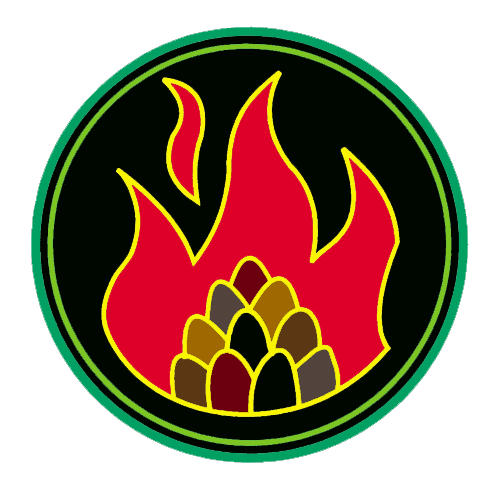 Ђ. А. Куна бр. 12, Бор; АПР – БД. 34029/2005; број рачуна 160-35971-27 Банка Интеса, експозитура у Бору;  матични бр. 17441531; ПИБ 100500644; факс 030/458-056; www.toplana.rsКомисија за јавне набавкеtoplanaborjn@open.telekom.rs030/421- 387Број: 2864Бор,  22.04.2016. годинеКОНКУРСНА ДОКУМЕНТАЦИЈАЈАВНА НАБАВКА ИЗМЕЊИВАЧА ТОПЛОТЕ ОТВОРЕНИ ПОСТУПАКЈАВНА НАБАВКА бр. ЈНВВ 03/2016Бор, Април 2016. годинеНа основу члана 32. и 61. Закона о јавним набавкама („Сл. гласник РС“, бр. 124/2012, 14/2015 и 68/2015) и члана 2. Правилника о обавезним елементима конкурсне документације у поступцима јавних набавки и начину доказивања испуњености услова ("Сл. гласник РС", бр. 86/2015), Одлуке о покретању отвореног поступка јавне набавке, бр. 2682 од 14.04.2016. године  и Решења о образовању комисије за јавне набавке, бр. 2721 од 14.04.2016. године, наручилац је припремиоКОНКУРСНУ ДОКУМЕНТАЦИЈУу отвореном поступку за јавну набавку измењивача топлоте, бр. ЈНВВ 03/2016.САДРЖАЈ КОНКУРСНЕ ДОКУМЕНТАЦИЈЕI   ОПШТИ ПОДАЦИ О ЈАВНОЈ НАБАВЦИ 1. Подаци о наручиоцуНазив наручиоца..........................ЈКП "Топлана“ БорАдреса...........................................Ђ. А. Куна 12, 19210 БорПИБ...............................................100500644Матични број ...............................17441531Шифра делатности ......................3530Интернет страница ......................www.toplana.rs 2. Врста поступка јавне набавкеПредметна јавна набавка се спроводи у отвореном поступку, у складу са Законом и подзаконским актима којима се уређују јавне набавке.3. Предмет јавне набавкеПредмет јавне набавке бр. 03/2016 су: добра – набавка измењивача топлоте, ОРН – 42511100 – Измењивачи топлоте.4. Циљ поступкаПоступак јавне набавке се спроводи ради закључења уговора о јавној набавци.5. Контакт Лице  за контакт: Миљковић Десимир, Е - mail адреса: toplanaborjn@open.telekom.rs, број факса: 030/458-056  II ПОДАЦИ О ПРЕДМЕТУ ЈАВНЕ НАБАВКЕ1. Предмет јавне набавкеПредмет јавне набавке бр. ЈНВВ 03/2016 су добра  – набавка измењивача топлоте, ОРН – 42511100 – Измењивачи топлоте.Партије: Предмет јавне набавке није обликован по партијама.III ВРСТА, ТЕХНИЧКЕ КАРАКТЕРИСТИКЕ, КВАЛИТЕТ, КОЛИЧИНА И ОПИС ДОБАРА, НАЧИН СПРОВОЂЕЊА КОНТРОЛЕ И ОБЕЗБЕЂИВАЊА ГАРАНЦИЈЕ КВАЛИТЕТА, РОК ИЗВРШЕЊА, МЕСТО ИСПОРУКЕ ДОБАРА, ЕВЕНТУАЛНЕ ДОДАТНЕ УСЛУГЕ И СЛ.ТЕХНИЧКЕ КАРАКТЕРИСТИКЕ ИЗМЕЊИВАЧА ТОПЛОТЕ ОД 58 МW	1. Пројектована топлотна снага 58 МW	2. Називни притисак – NP 25	3. Пројектоване температуре	– примара 190/130°					     	- секундара 140/80°	4. Реалне температуре		- примара 190/130°						- секундара 130/80°Понуда за израду два цевна регистра измењивача топлоте 58 МW по црежу ЦР 58.00, који ће бити уграђени у постојеће челичне омотаче.	I   Понуђена цена треба бити одређена за следеће цеви и додатни материјалНабавка бешавних хладно вучених цеви Ø 18х2, квалитета 1214/l (Ст. 35.8/l) у нормализовано жареном стању ( спецификација цеви у прилогу),Уграђене цеви морају бити у складу са JUS стандардима и DIN нормамаJUS C.B5.230, JUS C.B5.030 DIN 17175, DIN 2448, DIN 50049, DIN 50136, DIN 2391-12.      Набавка нове цевне плоче,3.      Набавка материјала уздужне преграде и попречних  преградних лимова,4.      Набавка материјала свих осталих елемената за комплетирање регистра,5.      Набавка заптивног материјала и осталих елемената потребних за испитивање         измењнивача,II Понуђена цена треба бити одређена за следеће радовеТранспорт измењивача до фабрике извођача,2.      Извлачење регистра из челичног омотача,3.      Унутрашњи преглед челичног омотача, пескарење, провера дебљине зида         челичног омотача, извештаја о стању унутрашње површина и евентуална         санација оштећења ( у договору са ИПК),            4.      Израда пред техничке документације за ИПК,5.      Израда нове цевне плоче6.      Израда уздужне преграде и попречних преградних лимова7.      Израда свих осталих елемената за комплетирање регистара8.      Савијање цеви и комплетирање регистра по документацији (цеви не смеју бити         настављене већ савијене из једног комада)9.      Преглед регистра од стране IPK и хидро тест измењивача са примарне и секундарне стране10.    Транспорт измењивача до ЈКП „Топлана“ БорНАПОМЕНА: Евентуална измена начина заптивања између цевног регистра и челичног омота биће усаглашена између извођача и наручиоца пре почетка радова.IV УСЛОВИ ЗА УЧЕШЋЕ У ПОСТУПКУ ЈАВНЕ НАБАВКЕ ИЗ ЧЛ. 75. и 76. ЗАКОНА И УПУТСТВО КАКО СЕ ДОКАЗУЈЕ ИСПУЊЕНОСТ ТИХ УСЛОВА1. УСЛОВИ ЗА УЧЕШЋЕ У ПОСТУПКУ ЈАВНЕ НАБАВКЕ ИЗ ЧЛ. 75. ЗАКОНАПраво на учешће у поступку предметне јавне набавке има понуђач који испуњава обавезне услове за учешће у поступку јавне набавке дефинисане чл. 75. Закона, и то:Да је регистрован код надлежног органа, односно уписан у одговарајући регистар (чл. 75. ст. 1. тач. 1) Закона);Да он и његов законски заступник није осуђиван за неко од кривичних дела као члан организоване криминалне групе, да није осуђиван за кривична дела против привреде, кривична дела против животне средине, кривично дело примања или давања мита, кривично дело преваре (чл. 75. ст. 1. тач. 2) Закона);Да је измирио доспеле порезе, доприносе и друге јавне дажбине у складу са прописима Републике Србије или стране државе када има седиште на њеној територији (чл. 75. ст. 1. тач. 3) Закона);2. ДОДАТНИ УСЛОВИ ЗА УЧЕШЋЕ У ПОСТУПКУ ЈАВНЕ НАБАВКЕ ИЗ ЧЛ. 76. ЗАКОНАПраво на учешће у поступку предметне јавне набавке има понуђач који испуњава додатне услове за учешће у поступку јавне набавке дефинисане чл. 76. Закона, и то:1)  Да располаже довољним кадровским капацитетом, да има у радном односу или ангажована лица чије ангажовање траје најмање за време важења уговора о јавној набавци и то:-    1 дипл.инг.маш. са одговарајућом лиценцом2 вариоца са одговарајућим сертификатом2 металостругара2 металоглодача5 бравараДоказ: образац М1 и уговори о ангажовању, лиценца машинског инжењера и сертификати вариоца2) Да располаже потребном техничком опремљеношћу и то да има у власништву или уговором о закупу који траје најмање за време важења уговора о јавној набавци, следеће:опремљеност за машинску обрадуопрема за савијање цевиопрема за уваљивање цеви регистраопрема за заваривањеопрема за испитивање заварених спојевапомоћна опрема за демонтажу и монтажу цевног регистра у челични омотопрема за хидротестДоказ: Пописна листа са стањем на дан 31.12.2015. година и уговор о закупуПонуђач је дужан да при састављању понуде изричито наведе да је поштовао обавезе које произлазе из важећих прописа о заштити на раду, запошљавању и условима рада, заштити животне средине, као и да нема забрану обављања делатности која је на снази у време подношења понуде (чл. 75. ст. 2. Закона).Уколико понуђач подноси понуду са подизвођачем, у складу са чланом 80. Закона, подизвођач мора да испуњава обавезне услове из члана 75. став 1. тач. 1) до 3) Закона.Уколико понуду подноси група понуђача, сваки понуђач из групе понуђача, мора да испуни обавезне услове из члана 75. став 1. тач. 1) до 3) Закона а додатне услове из члана 76. Закона тачке 1) до 2) ове конкурсне документације испуњавају заједно. 2. УПУТСТВО КАКО СЕ ДОКАЗУЈЕ ИСПУЊЕНОСТ УСЛОВА1) Испуњеност обавезних услова за учешће у поступку предметне јавне набавке, у складу са чл. 77. став 4. Закона, понуђач доказује достављањем Изјаве (Образац изјаве понуђача, у поглављу IV одељак 3.), којом под пуном материјалном и кривичном одговорношћу потврђује да испуњава услове за учешће у поступку јавне набавке из чл. 75. Закона, дефинисане овом конкурсном документацијом.Изјава мора да буде потписана од стране овлашћеног лица понуђача и оверена печатом. Уколико Изјаву потписује лице које није уписано у регистар као лице овлашћено за заступање, потребно је уз понуду доставити овлашћење за потписивање.Уколико понуду подноси група понуђача, Изјава мора бити потписана од стране овлашћеног лица сваког понуђача из групе понуђача и оверена печатом.Уколико понуђач подноси понуду са подизвођачем, понуђач је дужан да достави Изјаву подизвођача (Образац изјаве подизвођача, у поглављу IV одељак 3.), потписану од стране овлашћеног лица подизвођача и оверену печатом.Испуњеност додатних услова за учешће у поступку предметне јавне набавке понуђач доказује достављањем доказа наведених у поглављу IV тачка 2. од 1) до 2) ове конкурсне документације.Понуђач није дужан да доставља доказе који су јавно доступни на интернет страницама надлежних органа. Лице уписано у регистар понуђача није дужно да приликом подношења понуде доказује испуњеност обавезних услова из члана 75. став 1. тач. 1) до 3) закона.Понуђач је дужан да без одлагања писмено обавести наручиоца о било којој промени у вези са испуњеношћу услова из поступка јавне набавке, која наступи до доношења одлуке, односно закључења уговора, односно током важења уговора о јавној набавци и да је документује на прописани начин.3. ОБРАЗАЦ ИЗЈАВЕ О ИСПУЊАВАЊУ УСЛОВА ИЗ ЧЛ. 75. ЗАКОНАИЗЈАВА ПОНУЂАЧАО ИСПУЊАВАЊУ УСЛОВА ИЗ ЧЛ. 75. ЗАКОНА У складу са чланом 77. став 4. Закона, под пуном материјалном и кривичном одговорношћу, као заступник понуђача, дајем следећуИ З Ј А В УПонуђач ________________________________________ у поступку јавне набавке измењивача топлоте, број ЈНВВ 03/2016, испуњава све услове из чл. 75. Закона, односно услове дефинисане конкурсном документацијом за предметну јавну набавку, и то:1)Понуђач је регистрован код надлежног органа, односно уписан у одговарајући регистар;2)Понуђач и његов законски заступник нису осуђивани за неко од кривичних дела као члан организоване криминалне групе, да није осуђиван за кривична дела против привреде, кривична дела против животне средине, кривично дело примања или давања мита, кривично дело преваре;3)Понуђач је измирио доспеле порезе, доприносе и друге јавне дажбине у складу са прописима Републике Србије (или стране државе када има седиште на њеној територији);4)Понуђач је поштовао обавезе које произлазе из важећих прописа о заштити на раду, запошљавању и условима рада, заштити животне средине, као и да нема забрану обављања делатности која је на снази у време подношења понуде.Место:_____________ 							Понуђач:Датум:_____________			 М.П.			 _____________________ Напомена: Уколико понуду подноси група понуђача, Изјава мора бити потписана од стране овлашћеног лица сваког понуђача из групе понуђача и оверена печатом.ИЗЈАВА ПОДИЗВОЂАЧАО ИСПУЊАВАЊУ УСЛОВА ИЗ ЧЛ. 75. ЗАКОНА У складу са чланом 77. став 4. Закона, под пуном материјалном и кривичном одговорношћу, као заступник подизвођача, дајем следећуИ З Ј А В УПодизвођач _________________________________________ у поступку јавне набавке измењивача топлоте, број ЈНВВ 03/2016, испуњава све услове из чл. 75. Закона, односно услове дефинисане конкурсном документацијом за предметну јавну набавку, и то:Подизвођач је регистрован код надлежног органа, односно уписан у одговарајући регистар;Подизвођач и његов законски заступник нису осуђивани за неко од кривичних дела као члан организоване криминалне групе, да није осуђиван за кривична дела против привреде, кривична дела против животне средине, кривично дело примања или давања мита, кривично дело преваре;Подизвођач је измирио доспеле порезе, доприносе и друге јавне дажбине у складу са прописима Републике Србије (или стране државе када има седиште на њеној територији).Место:_____________							 Подизвођач:Датум:_____________ 			М.П.			 _____________________ Уколико понуђач подноси понуду са подизвођачем, Изјава мора бити потписана од стране овлашћеног лица подизвођача и оверена печатом. V УПУТСТВО ПОНУЂАЧИМА КАКО ДА САЧИНЕ ПОНУДУ1. ПОДАЦИ О ЈЕЗИКУ НА КОЈЕМ ПОНУДА МОРА ДА БУДЕ САСТАВЉЕНАПонуђач подноси понуду на српском језику.2. НАЧИН НА КОЈИ ПОНУДА МОРА ДА БУДЕ САЧИЊЕНАПонуђач понуду подноси непосредно или путем поште у затвореној коверти или кутији, затворену на начин да се приликом отварања понуда може са сигурношћу утврдити да се први пут отвара. На полеђини коверте или на кутији навести назив и адресу понуђача.У случају да понуду подноси група понуђача, на коверти је потребно назначити да се ради о групи понуђача и навести називе и адресу свих учесника у заједничкој понуди.Понуду доставити на адресу: ЈКП „Топлана“ Бор, ул. Ђ.А.Куна бр.12, 19210 Бор, са назнаком: ,,Понуда за јавну набавку добара  – измењивачи топлоте, број ЈНВВ 03/2016 - НЕ ОТВАРАТИ”. Понуда се сматра благовременом уколико је примљена од стране наручиоца до 23.05.2016. године до 10:00 часова. Наручилац ће, по пријему одређене понуде, на коверти, односно кутији у којој се понуда налази, обележити време пријема и евидентирати број и датум понуде према редоследу приспећа. Уколико је понуда достављена непосредно наручулац ће понуђачу предати потврду пријема понуде. У потврди о пријему наручилац ће навести датум и сат пријема понуде. Понуда коју наручилац није примио у року одређеном за подношење понуда, односно која је примљена по истеку дана и сата до којег се могу понуде подносити, сматраће се неблаговременом.Место, време и начин отварања понуда:Отварање понуда је јавно и одржаће се одмах по истеку рока за подношење понуда дана 23.05.2016. године у 10:30 часова у управној згради Наручиоца  које се налазе у Кругу РТБ –а Бор у присуству чланова комисије за предметну јавну набавку.Услови под којима представници понуђача могу учествовати у поступку отварања понуда:У поступку отварања понуда могу учествовати представници понуђача који пре почетка отварања понуда предају Комисији уредна писмена пуномоћја и личне карте на увид, на основу којих ће доказати овлашћење за учешће у поступку јавног отварања понуда.Понуда мора да садржи: Образац изјаве понуђача о испуњавању услова из чл. 75. Закона у поступку јавне набавке - (поглавље IV одељак 3.) конкурсне документацијеУколико се понуда подноси са подизвођачем изјава подизвођача о испуњавању услова из чл. 75. Закона у поступку јавне набавке - (поглавље IV одељак 3.) конкурсне документацијеДокази о испуњености додатних услова ( поглавље IV тачка 2. од 1) до 3) конкурсне документације)Попуњен, потписан и оверен печатом образац понуде Попуњен, потписан и оверен печатом образац структуре цене Попуњен, потписан и оверен печатом модел уговора Попуњен, потписан и оверен печатом образац изјаве о независној понуди Средства финансијског обезбеђења: бланко соло меница и менично писмо за озбиљност понуде изјава понуђача дата под материјалном и кривичном одговорношћу да ће дати бланко  соло меницу и менично писмо за обезбеђење аванса. изјава понуђача дата под материјалном и кривичном одговорношћу да ће дати бланко  соло меницу и менично писмо за добро извршење послаизјава понуђача дата под материјалном и кривичном одговорношћу да ће дати бланко  соло меницу и менично писмо за обезбеђење гарантног рока.У случају заједничке понуде и понуде са подизвођачем, све у складу како је предвиђено конкурсном документацијом.Напомена: Обрасци морају бити у оригиналу попуњени читко штампаним словима, потписани и оверени од стране овлашћеног лица понуђача.3. ПАРТИЈЕ: Предмет јавне набавке није обликован по партијама.4. ПОНУДА СА ВАРИЈАНТАМАПодношење понуде са варијантама није дозвољено.5. НАЧИН ИЗМЕНЕ, ДОПУНЕ И ОПОЗИВА ПОНУДЕУ року за подношење понуде понуђач може да измени, допуни или опозове своју понуду на начин који је одређен за подношење понуде.Понуђач је дужан да јасно назначи који део понуде мења односно која документа накнадно доставља.Измену, допуну или опозив понуде треба доставити на адресу: ЈКП „Топлана“ Бор, ул. Ђ.А.Куна бр.12, 19210 Бор, са назнаком:„Измена понуде за јавну набавку добара  – измењивачи топлоте, број ЈНВВ 03/2016 - НЕ ОТВАРАТИ” или„Допуна понуде за јавну набавку добара  – измењивачи топлоте, број ЈНВВ 03/2016 - НЕ ОТВАРАТИ” или„Опозив понуде за јавну набавку добара  – измењивачи топлоте, број ЈНВВ 03/2016 - НЕ ОТВАРАТИ” или„Измена и допуна понуде за јавну набавку добара  – измењивачи топлоте, број ЈНВВ 03/2016  - НЕ ОТВАРАТИ”.На полеђини коверте или на кутији навести назив и адресу понуђача. У случају да понуду подноси група понуђача, на коверти је потребно назначити да се ради о групи понуђача и навести називе и адресу свих учесника у заједничкој понуди.По истеку рока за подношење понуда понуђач не може да повуче нити да мења своју понуду.6. УЧЕСТВОВАЊЕ У ЗАЈЕДНИЧКОЈ ПОНУДИ ИЛИ КАО ПОДИЗВОЂАЧ Понуђач може да поднесе само једну понуду. Понуђач који је самостално поднео понуду не може истовремено да учествује у заједничкој понуди или као подизвођач, нити исто лице може учествовати у више заједничких понуда.У Обрасцу понуде (поглавље VII), понуђач наводи на који начин подноси понуду, односно да ли подноси понуду самостално, или као заједничку понуду, или подноси понуду са подизвођачем.7. ПОНУДА СА ПОДИЗВОЂАЧЕМУколико понуђач подноси понуду са подизвођачем дужан је да у Обрасцу понуде (поглавље VIII) наведе да понуду подноси са подизвођачем, проценат укупне вредности набавке који ће поверити подизвођачу, а који не може бити већи од 50%, као и део предмета набавке који ће извршити преко подизвођача. Понуђач у Обрасцу понуде наводи назив и седиште подизвођача, уколико ће делимично извршење набавке поверити подизвођачу. Уколико уговор о јавној набавци буде закључен између наручиоца и понуђача који подноси понуду са подизвођачем, тај подизвођач ће бити наведен и у уговору о јавној набавци.Понуђач је дужан да за подизвођаче достави доказе о испуњености услова који су наведени у поглављу V конкурсне документације, у складу са Упутством како се доказује испуњеност услова (односно Образац изјаве из поглавља V одељак 3. – уколико се испуњеност услова за учешће у поступку доказује изјавом).Понуђач у потпуности одговара наручиоцу за извршење обавеза из поступка јавне набавке, односно извршење уговорних обавеза, без обзира на број подизвођача.Понуђач је дужан да наручиоцу, на његов захтев, омогући приступ код подизвођача, ради утврђивања испуњености тражених услова.8. ЗАЈЕДНИЧКА ПОНУДАПонуду може поднети група понуђача.Уколико понуду подноси група понуђача, саставни део заједничке понуде је споразум којим се понуђачи из групе међусобно и према наручиоцу обавезују на извршење јавне набавке, а који садржи:члану групе који ће бити носилац посла, односно који ће поднети понуду и који ће заступати групу понуђача пред наручиоцем, понуђачу који ће у име групе понуђача потписати уговор,понуђачу који ће издати рачун,рачуну на који ће бити извршено плаћање,обавезама сваког од понуђача из групе понуђача за извршење уговора.Група понуђача је дужна да достави све доказе о испуњености услова који су наведени у поглављу В конкурсне документације, у складу са Упутством како се доказује испуњеност услова (односно Образац изјаве из поглавља V одељак 3. – уколико се испуњеност услова за учешће у поступку доказује изјавом).Понуђачи из групе понуђача одговарају неограничено солидарно према наручиоцу. Задруга може поднети понуду самостално, у своје име, а за рачун задругара или заједничку понуду у име задругара.Ако задруга подноси понуду у своје име за обавезе из поступка јавне набавке и уговора о јавној набавци одговара задруга и задругари у складу са законом.Ако задруга подноси заједничку понуду у име задругара за обавезе из поступка јавне набавке и уговора о јавној набавци неограничено солидарно одговарају задругари.9. НАЧИН И УСЛОВИ ПЛАЋАЊА, ГАРАНТНИ РОК, КАО И ДРУГЕ ОКОЛНОСТИ ОД КОЈИХ ЗАВИСИ ПРИХВАТЉИВОСТ  ПОНУДЕ9.1. Начин и услови плаћањаПонуђачу је дозвољено тражење авансног плаћања највише у висини од 30% понуђене вредности.Рок плаћања не може бити краћи од 7 дана од дана службеног пријема авансног рачуна и 45 дана од дана испостављања рачуна на основу овереног степена готовости од стране Наручиоца за плаћање остатка дуга.Уколико је тражени аванс већи или рок плаћања краћи од траженог, понуда ће бити одбијена.9.2. Време и место испоруке Рок испоруке је два месеца од дан а потписивања уговора.Уколико рок испоруке из понуде буде дужи од траженог рока, понуда ће бити одбијена.НАПОМЕНА: Уколико дође до прекорачења рока испоруке, Купац ће Испоручиоцу умањити уговорену цену по 0,5% за сваки дан прекорачења.Преузимање измењивача и испорука је у погону наручиоца у кругу РТБ-а Бор.9.3. Захтев у погледу гарантног рока Гарантни рок не може бити краћи од 36 месеци од дана испоруке.9.4.  Захтев у погледу квалитетаКвалитет уграђених цеви и осталог материјала и квалитет израде мора да одговара траженом квалитету.9.5. Захтев у погледу рока важења понудеРок важења понуде не може бити краћи од  60 дана од дана отварања понуда.У случају истека рока важења понуде, наручилац је дужан да у писаном облику затражи од понуђача продужење рока важења понуде.Понуђач који прихвати захтев за продужење рока важења понуде на може мењати понуду. 10. ВАЛУТА И НАЧИН НА КОЈИ МОРА ДА БУДЕ НАВЕДЕНА И ИЗРАЖЕНА ЦЕНА У ПОНУДИЦена мора бити исказана у динарима, са и без пореза на додату вредност, с тим да ће се за оцену понуде узимати у обзир цена без пореза на додату вредност.Цена је фиксна и не може се мењати. Ако је у понуди исказана неуобичајено ниска цена, наручилац ће поступити у складу са чланом 92. Закона.11. ПОДАЦИ О ДРЖАВНОМ ОРГАНУ ИЛИ ОРГАНИЗАЦИЈИ, ОДНОСНО ОРГАНУ ИЛИ СЛУЖБИ ТЕРИТОРИЈАЛНЕ АУТОНОМИЈЕ ИЛИ ЛОКАЛНЕ САМОУПРАВЕ ГДЕ СЕ МОГУ БЛАГОВРЕМЕНО ДОБИТИ ИСПРАВНИ ПОДАЦИ О ПОРЕСКИМ ОБАВЕЗАМА, ЗАШТИТИ ЖИВОТНЕ СРЕДИНЕ, ЗАШТИТИ ПРИ ЗАПОШЉАВАЊУ, УСЛОВИМА РАДА И СЛ., А КОЈИ СУ ВЕЗАНИ ЗА ИЗВРШЕЊЕ УГОВОРА О ЈАВНОЈ НАБАВЦИ Подаци о пореским обавезама се могу добити у Пореској управи, Министарства финансија и привреде.Подаци о заштити животне средине се могу добити у Агенцији за заштиту животне средине и у Министарству енергетике, развоја и заштите животне средине.Подаци о заштити при запошљавању и условима рада се могу добити у Министарству рада, запошљавања и социјалне политике.12. ПОДАЦИ О ВРСТИ, САДРЖИНИ, НАЧИНУ ПОДНОШЕЊА, ВИСИНИ И РОКОВИМА ОБЕЗБЕЂЕЊА ИСПУЊЕЊА ОБАВЕЗА ПОНУЂАЧА12.1. Средство финансијског обезбеђења за озбиљност понуде: Средство финансијског обезбеђења за озбиљност понуде и то бланко сопствену меницу, која мора бити евидентирана у Регистру меница и овлашћења Народне банке Србије. Меница мора бити оверена печатом и потписана од стране лица овлашћеног за заступање, а уз исту мора бити достављено попуњено и оверено менично овлашћење – писмо, са назначеним износом од 5%  од укупне вредности понуде без ПДВ-а. Уз меницу мора бити достављена копија картона депонованих потписа који је издат од стране пословне банке коју понуђач наводи у меничном овлашћењу – писму. Рок важења менице мора бити исти као рок важења понуде.  Наручилац ће уновчити меницу дату уз понуду уколико: понуђач након истека рока за подношење понуда повуче, опозове или измени своју понуду; понуђач коме је додељен уговор благовремено не потпише уговор о јавној набавци; понуђач коме је додељен уговор не поднесе средство обезбеђења за добро извршење посла у складу са захтевима из конкурсне документације.Наручилац ће вратити менице понуђачима са којима није закључен уговор, одмах по закључењу уговора са изабраним понуђачем.Уколико понуђач не достави меницу понуда ће бити одбијена као неприхватљива12.2. Средство финансијског обезбеђења за добро извршење посла:Изјава понуђача дата под материјалном и кривичном одговорношћу да ће дати бланко  соло меницу и менично писмо за добро извршење посла. Понуђач се обавезује да у тренутку закључења уговора, преда наручиоцу бланко сопствену меницу, која мора бити евидентирана у Регистру меница и овлашћења Народне банке Србије. Меница мора бити оверена печатом и потписана од стране лица овлашћеног за заступање, а уз исту мора бити достављено попуњено и оверено менично овлашћење – писмо, са назначеним износом од 10%  од укупне вредности уговора без ПДВ-а. Уз меницу мора бити достављена копија картона депонованих потписа који је издат од стране пословне банке коју понуђач наводи у меничном овлашћењу – писму. Рок важења менице мора бити 30 дана дужи од рока важења уговора. Ако се за време трајања уговора промене рокови за извршење уговорне обавезе, важност менице за добро извршење посла мора да се продужи. Наручилац ће уновчити меницу за добро извршење посла у случају да понуђач не буде извршавао своје уговорне обавезе у роковима и на начин предвиђен уговором. 12.3. Средство финансијског обезбеђења за повраћај уплаћеног авансаИзјава понуђача дата под материјалном и кривичном одговорношћу да ће дати бланко  соло меницу и менично писмо за обезбеђење аванса. Понуђач се обавезује да у тренутку закључења уговора, преда наручиоцу бланко сопствену меницу, која мора бити евидентирана у Регистру меница и овлашћења Народне банке Србије. Меница мора бити оверена печатом и потписана од стране лица овлашћеног за заступање, а уз исту мора бити достављено попуњено и оверено менично овлашћење – писмо, са назначеним износом траженог аванса. Уз меницу мора бити достављена копија картона депонованих потписа који је издат од стране пословне банке коју понуђач наводи у меничном овлашћењу – писму. Рок важења менице мора бити 30 дана дужи од рока преузимања измењивача на рад. Наручилац ће уновчити меницу за повраћај уплаћеног аванса у случају да понуђач не преузме измењиваче и не започне рад на њима у уговореном року. 12.4. Средство финансијског обезбеђења гарантног рокаИзјава понуђача дата под материјалном и кривичном одговорношћу да ће дати бланко  соло меницу и менично писмо за обезбеђење гарантног рока. Понуђач се обавезује да у тренутку примопредаје измењивача, преда наручиоцу бланко сопствену меницу, која мора бити евидентирана у Регистру меница и овлашћења Народне банке Србије. Меница мора бити оверена печатом и потписана од стране лица овлашћеног за заступање, а уз исту мора бити достављено попуњено и оверено менично овлашћење – писмо, са назначеним износом од 5%  од укупне вредности уговора. Уз меницу мора бити достављена копија картона депонованих потписа који је издат од стране пословне банке коју понуђач наводи у меничном овлашћењу – писму. Рок важења менице мора бити 30 дана дужи од уговореног гарантног рока. Наручилац ће уновчити меницу за обезбеђење гарантног рока у случају да понуђач не отклони недостатке на измењивачима топлоте за време уговореног гарантног рока. 13. ЗАШТИТА ПОВЕРЉИВОСТИ ПОДАТАКА КОЈЕ НАРУЧИЛАЦ СТАВЉА ПОНУЂАЧИМА НА РАСПОЛАГАЊЕ, УКЉУЧУЈУЋИ И ЊИХОВЕ ПОДИЗВОЂАЧЕПредметна набавка не садржи поверљиве информације које наручилац ставља на располагање.14. ДОДАТНЕ ИНФОРМАЦИЈЕ ИЛИ ПОЈАШЊЕЊА У ВЕЗИ СА ПРИПРЕМАЊЕМ ПОНУДЕЗаинтересовано лице може, у писаном облику путем поште на адресу наручиоца, електронске поште на е-маил toplanaborjn@mts.rs или факсом на број 030/458-056 тражити од наручиоца да му достави потребне цртеже за измењиваче топлоте и додатне информације или појашњења у вези са припремањем понуде, при чему може да укаже наручиоцу и на евентуално уочене недостатке и неправилности у конкурсној документацији, најкасније 5 дана пре истека рока за подношење понуде.Наручилац ће у року од 3 (три) дана од дана пријема захтева за додатним информацијама или појашњењима конкурсне документације и указивањем на евентуално уочене недостатке и неправилности у конкурсној документацији, одговор објавити на Порталу јавних набавки и на својој интернет страници а цретеже доставити поштом понуђачу.Додатне информације или појашњења упућују се са напоменом „Захтев за додатним информацијама или појашњењима конкурсне документације и указивањем на евентуално уочене недостатке и неправилности у конкурсној документацији, ЈНВВ бр. 03/2016”.Ако наручилац измени или допуни конкурсну документацију 8 или мање дана пре истека рока за подношење понуда, дужан је да продужи рок за подношење понуда и објави обавештење о продужењу рока за подношење понуда.По истеку рока предвиђеног за подношење понуда наручилац не може да мења нити да допуњује конкурсну документацију. Тражење додатних информација или појашњења у вези са припремањем понуде телефоном није дозвољено. Комуникација у поступку јавне набавке врши се искључиво на начин одређен чланом 20. Закона.15. ДОДАТНА ОБЈАШЊЕЊА ОД ПОНУЂАЧА ПОСЛЕ ОТВАРАЊА ПОНУДА И КОНТРОЛА КОД ПОНУЂАЧА ОДНОСНО ЊЕГОВОГ ПОДИЗВОЂАЧА После отварања понуда наручилац може приликом стручне оцене понуда да у писаном облику захтева од понуђача додатна објашњења која ће му помоћи при прегледу, вредновању и упоређивању понуда, а може да врши контролу (увид) код понуђача, односно његовог подизвођача (члан 93. Закона). Уколико наручилац оцени да су потребна додатна објашњења или је потребно извршити контролу (увид) код понуђача, односно његовог подизвођача, наручилац ће понуђачу оставити примерени рок да поступи по позиву наручиоца, односно да омогући наручиоцу контролу (увид) код понуђача, као и код његовог подизвођача. Наручилац може уз сагласност понуђача да изврши исправке рачунских грешака уочених приликом разматрања понуде по окончаном поступку отварања. У случају разлике између јединичне и укупне цене, меродавна је јединична цена.Ако се понуђач не сагласи са исправком рачунских грешака, наручилац ће његову понуду одбити као неприхватљиву. 16. ВРСТА КРИТЕРИЈУМА ЗА ДОДЕЛУ УГОВОРА Избор најповољније понуде ће се извршити применом критеријума „Економски најповољнија понуда“. Елементи критеријума су:Цена са максималним бројем пондера  ........................ 70-        Висина аванса са максималним бројем пондера ....... 15Гарантни рок са максималним бројем пондера  ........ 15Методологија за доделу пондера је:1)	Цена			Код овог елемента критеријума упоређиваће се понуђена укупна вредност понуде са најнижом укупном вредношћу понуде. Највећи могући број пондера код овог елемента износи 70 пондера и њих добија понуда са најнижом укупном вредношћу. Број пондера за остале понуде добија се према формули:БЦ= Маx бод х Цмин/ Ц1, Ц2, Ц3...БЦ		=	бодови по основу укупне вредности понудеЦмин		=	најнижа укупна вредност понудеЦ1, Ц2, Ц3...  = 	укупне вредности понуда2)	Висина авансаКод овог елемента критеријума упоређиваће се најмање тражени аванс са траженим авансом. Највећи могући број пондера код овог елемента износи 15 пондера и њих добија понуда са најмање траженим авансом. Број пондера за остале понуде добија се према формули:БА = Маx бод х Амин / А1, А2,А3 ...БА		=	бодови за авансАмин		=	најмање тражени авансА1, А2,А3 ...= 	тражени аванс3) Гарантни рокКод овог елемента критеријума упоређиваће се гарантни рок са најдужим понуђеним гарантним роком.  Највећи могући број пондера код овог елемента износи 15 пондера и њих добија понуда са најдужим понуђеним гарантним роком. Број пондера за остале понуде добија се према формули:БГ= Маx бод х Г1, Г2, Г3.../ГмаxБГ	             =  бодови по основу гарантног рока из понудеГмах 	    =  најдужи понуђени гарантни рок            Г1, Г2, Г3.    =  гарантни рок понуђача који се упоређује17. ЕЛЕМЕНТИ КРИТЕРИЈУМА, ОДНОСНО НАЧИН НА ОСНОВУ КОЈИХ ЋЕ НАРУЧИЛАЦ ИЗВРШИТИ ДОДЕЛУ УГОВОРА У СИТУАЦИЈИ КАДА ПОСТОЈЕ ДВЕ ИЛИ ВИШЕ ПОНУДА СА ИСТИМ НАЈВЕЋИМ БРОЈЕМ БОДОВАУколико две или више понуда имају исти и уједно највећи укупан број бодова наручилац ће доделити уговор оном понуђачу који је понудио краћи рок испоруке а у случају да је и рок испоруке исти онда понуђачу .18. ПОШТОВАЊЕ ОБАВЕЗА КОЈЕ ПРОИЗЛАЗЕ ИЗ ВАЖЕЋИХ ПРОПИСА Понуђач је дужан да у оквиру своје понуде достави изјаву дату под кривичном и материјалном одговорношћу да је поштовао све обавезе које произлазе из важећих прописа о заштити на раду, запошљавању и условима рада, заштити животне средине, као и да нема забрану обављања делатности која је на снази у време подношења понуде - Образац изјаве из поглавља V одељак 3. 19. КОРИШЋЕЊЕ ПАТЕНТА И ОДГОВОРНОСТ ЗА ПОВРЕДУ ЗАШТИЋЕНИХ ПРАВА ИНТЕЛЕКТУАЛНЕ СВОЈИНЕ ТРЕЋИХ ЛИЦАНакнаду за коришћење патената, као и одговорност за повреду заштићених права интелектуалне својине трећих лица сноси понуђач.20. НАЧИН И РОК ЗА ПОДНОШЕЊЕ ЗАХТЕВА ЗА ЗАШТИТУ ПРАВА ПОНУЂАЧА Захтев за заштиту права може да поднесе понуђач, односно свако заинтересовано лице који има интерес за доделу уговора, у овом поступку јавне набавке и који је претрпео или би могао да претрпи штету због поступања наручиоца противно одредбама Закона о јавним набавкама (у даљем тексту: подносилац захтева).Захтев за заштиту права подноси се наручиоцу, а копија се истовремено доставља Републичкој комисији. Захтев за заштиту права се доставља непосредно, електронском поштом на е-маил toplanaborjn@mts.rs, факсом на број 030/458-056 или препорученом пошиљком са повратницом. Захтев за заштиту права може се поднети у току целог поступка јавне набавке, против сваке радње наручиоца, осим ако Законом о јавним набавкама није другачије одређено.Захтев за заштиту права којим се оспорава врста поступка, садржина позива за подношење понуда или конкурсне документације сматраће се благовременим ако је примљен од стране наручиоца најкасније седам дана пре истека рока за подношење понуда, без обзира на начин достављања и уколико је подносилац захтева у складу са чланом 63. став 2. Закона о јавним набавкама указао наручиоцу на евентуалне недостатке и неправилности, а наручилац исте није отклонио.Захтев за заштиту права којим се оспоравају радње које наручилац предузме пре истека рока за подношење понуда, а након истека рока из става 4. овог одељка (рок из става 3. члана 149. ЗЈН), сматраће се благовременим уколико је поднет најкасније до истека рока за подношење понуда.После доношења одлуке о додели уговора  и одлуке о обустави поступка, рок за подношење захтева за заштиту права је десет дана од дана објављивања одлуке на Порталу јавних набавки. Захтевом за заштиту права не могу се оспоравати радње наручиоца предузете у поступку јавне набавке ако су подносиоцу захтева били или могли бити познати разлози за његово подношење пре истека рока за подношење захтева из става 4. и 5. овог одељка, а подносилац захтева га није поднео пре истека тог рока.Ако је у истом поступку јавне набавке поново поднет захтев за заштиту права од стране истог подносиоца захтева, у том захтеву се не могу оспоравати радње наручиоца за које је подносилац захтева знао или могао знати приликом подношења претходног захтева.Наручилац објављује обавештење о поднетом захтеву за заштиту права на Порталу јавних набавки и на својој интернет страници најкасније у року од два дана од дана пријема захтева за заштиту права, које садржи податке из Прилога 3Љ уз ЗЈН.Подносилац захтева за заштиту права је дужан да на рачун буџета Републике Србије уплати таксу у износу од:2) 120.000 динара ако се захтев за заштиту права подноси пре отварања понуда и ако процењена вредност није већа од 120.000.000 динара;3) 250.000 динара ако се захтев за заштиту права подноси пре отварања понуда и ако је процењена вредност већа од 120.000.000 динара;4) 120.000 динара ако се захтев за заштиту права подноси након отварања понуда и ако процењена вредност није већа од 120.000.000 динара;5) 120.000 динара ако се захтев за заштиту права подноси након отварања понуда и ако збир процењених вредности свих оспорених партија није већа од 120.000.000 динара, уколико је набавка обликована по партијама;6) 0,1% процењене вредности јавне набавке, односно понуђене цене понуђача којем је додељен уговор, ако се захтев за заштиту права подноси након отварања понуда и ако је та вредност већа од 120.000.000 динара;7) 0,1% збира процењених вредности свих оспорених партија јавне набавке, односно понуђене цене понуђача којима су додељени уговори, ако се захтев за заштиту права подноси након отварања понуда и ако је та вредност већа од 120.000.000 динара.Број рачуна: (број- 840-30678845-06), Позив на број: (број или ознака јавне набавке),Сврха плаћања: ЗЗП, Назив наручиоца, број или ознака јавне набавкеКорисник: Буџет Републике Србије.Поступак заштите права у поступцима јавних набавки прописан је чл. 138. до 167. ЗЈН.21. РОК У КОЈЕМ ЋЕ УГОВОР БИТИ ЗАКЉУЧЕННаручилац ће уговор о јавној набавци доставити понуђачу којем је уговор додељен у року од осам дана од дана протека рока за подношење захтева за заштиту права из члана 149. Закона.У случају да је поднета само једна понуда наручилац може закључити уговор пре истека рока за подношење захтева за заштиту права, у складу са чланом 112. став 2. тачка 5) Закона. VI ОБРАЗАЦ ПОНУДЕПонуда бр. од ________ 2016. године за јавну набавку измењивача топлоте, ЈНВВ број 03/2016.1)ОПШТИ ПОДАЦИ О ПОНУЂАЧУНапомена: заокружити начин подношења понуде и уписати податке о подизвођачу, уколико се понуда подноси са подизвођачем, односно податке о свим учесницима заједничке понуде, уколико понуду подноси група понуђача3) ПОДАЦИ О ПОДИЗВОЂАЧУ Напомена:Табелу „Подаци о подизвођачу“ попуњавају само они понуђачи који подносе  понуду са подизвођачем, а уколико има већи број подизвођача од места предвиђених у табели, потребно је да се наведени образац копира у довољном броју примерака, да се попуни и достави за сваког подизвођача.4) ПОДАЦИ О УЧЕСНИКУ  У ЗАЈЕДНИЧКОЈ ПОНУДИНапомена:Табелу „Подаци о учеснику у заједничкој понуди“ попуњавају само они понуђачи који подносе заједничку понуду, а уколико има већи број учесника у заједничкој понуди од места предвиђених у табели, потребно је да се наведени образац копира у довољном броју примерака, да се попуни и достави за сваког понуђача који је учесник у заједничкој понуди.5) ОПИС ПРЕДМЕТА НАБАВКЕ – измењивачи топлотеI  ЦЕНА МАТЕРИЈАЛАБешавне хладно вучене цеви Ø 18х2, квалитета 1214/l (Ст. 35.8/l) у нормализовано жареном стању ( спецификација цеви у прилогу),       Уграђене цеви морају бити у скалду са JUS стандаардима и DIN нормама	JUS C.B5.230, JUS C.B5.030 DIN 17175, DIN 2448, DIN 50049, DIN 50136, DIN_________________________________________ динара 2.   Нове цевне плоче ______________________ динара 3.   Материјал уздужне преграде и попречних  преградних лимова       ______________________________ динара 4.   Материјал свих  осталих елемената за комплетирање регистра      ___________________________________ динара 5.  Заптивни материјал и остали елементи потребни за испитивање измењнивача       ____________________________________ динара     УКУПНО: ___________________ динара без ПДВ-а II ЦЕНА РАДОВАТранспорт измењивача до фабрике извођача ____________________ динара 2.  Извлачење регистра из челичног омотача ______________________ динара 3.  Унутрашњи преглед челичног омотача, пескарење, провера дебљине зида челичног омотача, извештаја о стању унутрашње површина и евентуална санација оштећења ( у договру са ИПК) ____________________________ динара 4.  Израда пред техничке документације за ИПК ___________________ динара 5.  Израда нове цевне плоче ______________________ динара 6.  Израда уздужне преграде и попречних преградних лимова __________________________ динара 7.  Израда свих осталих елемената за комплетирање регистара __________________________ динара8.  Савијање цеви и комплетирање регистра по документацији __________________________ динара 9.   Преглед регистра од стране IPK и хидро тест измењивача са примарне и секундарне стране _________________________________ динара 10. Транспорт измењивача до ЈКП „Топлана“ Бор __________________ динара     УКУПНО: ___________________ динара без ПДВ-аIII УКУПНА ВРЕДНОСТ ПОНУДЕ (НАБАВКЕ ЦЕВИ И ОСТАЛОГ       МАТЕРИЈАЛА И РАДОВА)   ______________________________ динара без        ПДВ-а, _____________________________ са ПДВ-ом.IV      Укупна вредност аванса ____________________________ динара ( EUR)V        Рок важења понуде је ___________________ VI      Рок испоруке је ________дана од дана потписивања уговора.VII    Рок плаћања аванса је_______ дана од дана испостављања авансног рачунаVIII   Рок плаћања остатка дуга је  _______ дана од дана испостављања рачунаIX      Гарантни рок ____________________ је месеци.Датум                                                                                                                         Понуђач                                                           М. П. Напомене: Образац понуде понуђач мора да попуни, овери печатом и потпише, чиме потврђује да су тачни подаци који су у обрасцу понуде наведени. Уколико понуђачи подносе заједничку понуду, група понуђача може да се определи да образац понуде потписују и печатом оверавају сви понуђачи из групе понуђача или група понуђача може да одреди једног понуђача из групе који ће попунити, потписати и печатом оверити образац понуде.VII ОБРАЗАЦ СТРУКТУРЕ ЦЕНЕ КОШТАЊАОБРАЗАЦ СТРУКТУРЕ ЦЕНЕ КОШТАЊА ЗА ПОЗИЦИЈУ бр.1 У ОБРАСЦУ ПОНУДЕЗа понуду бр. _____________ од ___. ___. ______. год. Место ________________Датум ________________                                                          М.П                    Потпис овлашћеног лица                                                     НАПОМЕНА: Образац структуре цене понуђач мора да попуни, овери печатом и потпише, чиме потврђује да су тачни подаци који су у обрасцу наведени.Уколико понуђачи подносе заједничку понуду, група понуђача може да се определи да образац структуре цене потписују и печатом оверавају сви понуђачи из групе понуђача или група понуђача може да одреди једног понуђача из групе који ће попунити , потписати и печатом оверити образац структуре цене.ОБРАЗАЦ СТРУКТУРЕ ЦЕНЕ КОШТАЊА ЗА ПОЗИЦИЈУ бр.2 У ОБРАСЦУ ПОНУДЕЗа понуду бр. _____________ од ___. ___. ______. год. Место ________________Датум ________________                                                          М.П                    Потпис овлашћеног лица НАПОМЕНА: Образац структуре цене понуђач мора да попуни, овери печатом и потпише, чиме потврђује да су тачни подаци који су у обрасцу наведени.Уколико понуђачи подносе заједничку понуду, група понуђача може да се определи да образац структуре цене потписују и печатом оверавају сви понуђачи из групе понуђача или група понуђача може да одреди једног понуђача из групе који ће попунити , потписати и печатом оверити образац структуре цене.VIII МОДЕЛ УГОВОРАЗакључен између:1. Наручиоца ЈКП „ТОПЛАНА“ БОР са седиштем у Бору, Република Србија, улица Ђ. А. Куна бр. 12, матични број: 17441531, ПИБ: 100500644, текући рачун 160-35971-27, које заступа в.д. директора _________________(у даљем тексту: Наручилац) и2. _____________________ са седиштем у ____________, Република Србија, улица ______________бр.__, матични број:_____________, ПИБ:_____________, текући рачун ___________________ _____________________ са седиштем у ____________, Република Србија, улица ______________бр.__, матични број:_____________, ПИБ:_____________, текући рачун ___________________ _____________________ са седиштем у ____________, Република Србија, улица ______________бр.__, матични број:_____________, ПИБ:_____________, текући рачун ___________________  (у даљем тексту: Продавац), које заступа________________ , коje заступа ______________________________ (у даљем тексту: Извођач), заједно, у овом Уговору названи: Уговорне стране.Извођач наступа са подизвођачем ________________________________ из ______________ ул. ______________________ , који ће делимично извршити предметну набавкуи то у износу _____ % укупне вредности дате понуде у делу ________________________________________________________ (навести део предметне небавке који ће извршити подизвођач)Напомена: У случају заједничке понуде сви извођачи из заједничке понуде биће наведени под тачком 2.Основ уговора:ЈН Број: ЈНВВ 03/2016Број и датум одлуке о додели уговора: _______ од __________ годинеПонуда изабраног понуђача бр. _______ од __________ године која је код Наручиоца заведена под бројем _________ од _________ године.ПРЕДМЕТ УГОВОРАЧлан 2.Предмет овог уговора је израда 2 (два)  цевна регистра измењивача топлоте снаге 58 МW у свему према понуди бр.__________ од _______ . године која је код Наручиоца заведена под бројем _________ од _________ године  и саставни је део овог Уговора.ЦЕНА И НАЧИН ПЛАЋАЊАЧлан 3.Цена израде два цевна регистра из члана 1. овог Уговора износи ___________ динара без обрачунатог ПДВ-а и словима _________________________________________ , __________________________________ са ПДВ-ом.Члан 4.Уговорне стране су сагласне да се плаћање уговорене цене врши у року од ____ (______) дана од дана службеног пријема авансног рачуна и у року од ______ дана од дана пријема рачуна на основу овереног степена готовости од стране Наручиоца а у складу са понуђеним роком плаћања.ОБАВЕЗЕ УГОВОРНИХ СТРАНАЧлан 5.ИЗВОЂАЧ се обавезује да:преда наручиоцу меницу као средство обезбеђења за повраћај уплаћеног аванса и добро извршење посла.да приликом примопредаје преда наручиоцу меницу као средство обезбеђења гарантног периодарадове изврши у свему према понуди бр.____ од__________ године.изведе све радове наведене у овом Уговору у потпуности према важећим прописима, нормативима, стандардима и правилима;у току израде води све законом прописане књиге и документацију;материјал ( цеви и цевне плоче) набави уз сагласност НАРУЧИОЦА;у акредитованој лабораторији изврши верификациона испитивања набављених материјала (хемијски састав и механичке особине).Члан 6.НАРУЧИЛАЦ се обавезује да:ИЗВОЂАЧУ плати уговорену цену по члану 3. овог Уговора на начин дефинисан чланом 4. овог Уговора;достави  имена лица задужених за послове надзора;омогући ИЗВОЂАЧУ преузимање регистра у ТопланиРОКОВИ И ГАРАНЦИЈАЧлан 7.ИЗВОЂАЧ се обавезује да НАРУЧИОЦУ испоручи регистре измењивача топлоте у року од ______ дана од дана потписивања уговора F-co Топлана Бор.Уколико дође до прекорачења рока испоруке наручилац ће купцу умањити уговорену цену по 0,5% за сваки дан прекорачења уговореног рока.Члан 8.Гарантни рок за израђене цевне регистре је ______ месеци од примопредаје измењивача.За део материјала и опрему коју ИЗВОЂАЧ набавља од других произвођача, преноси у целости гаранцију произвођача НАРУЧИОЦУ.ОСТАЛЕ ОДРЕДБЕЧлан 9.Сва евентуална спорна питања у тумачењу и примени овог Уговора и његових саставних делова решаваће овлашћени представници уговорних страна.Уколико уговорне стране не нађу споразумно решење насталог спора, исти ће решавати Привредни суд у Зајечару.Члан 10.Измене и допуне Уговора вршиће се уз обострану сагласност уговорних страна путем Анекса овог Уговора.Члан 11.За све што овим уговором није предвиђено примениће се непосредно одговарајући законски прописи који ову област регулишу.Члан 12.Уговор ступа на снагу даном потписивања од стране овлашћених представника уговорних страна.Члан 13.Уговор је сачињен у 6 (шест) истоветних примерака од којих свака уговорна страна задржава по 3 (три) примерка за своје потребе.Члан 14.Уговорне стране сагласно изјављују да су уговор прочитале, разумеле и да уговорене  одредбе у свему представљају израз њихове стварне воље.           ЗА  ПРОДАВЦА 						ЗА  КУПЦА      ...........................................				............................................               Директор                                                                              ДиректорIX ОБРАЗАЦ ТРОШКОВА ПРИПРЕМЕ ПОНУДЕУ складу са чланом 88. став 1. Закона, понуђач (навести назив понуђача), доставља укупан износ и структуру трошкова припремања понуде, како следи у табели:Трошкове припреме и подношења понуде сноси искључиво понуђач и не може тражити од наручиоца накнаду трошкова.Ако је поступак јавне набавке обустављен из разлога који су на страни наручиоца, наручилац је дужан да понуђачу надокнади трошкове израде узорка или модела, ако су израђени у складу са техничким спецификацијама наручиоца и трошкове прибављања средства обезбеђења, под условом да је понуђач тражио накнаду тих трошкова у својој понуди.Напомена: достављање овог обрасца није обавезно.X ИЗЈАВА ПОНУЂАЧА О ДАВАЊУ СРЕДСТВА ОБЕЗБЕЂЕЊА ЗА ДОБРО ИЗВРШЕЊЕ ПОСЛА_________________________________(назив понуђача)Под пуном материјалном и кривичном одговорношћу потврђујем да ћу у поступку јавне набавке измењивача топлоте, бр. ЈНВВ 03/2016, у тренутку закључења уговора, предати наручиоцу бланко сопствену меницу, која ће бити евидентирана у Регистру меница и овлашћења Народне банке Србије. Меница ће бити оверена печатом и потписана од стране лица овлашћеног за заступање, а уз исту ћу доставити попуњено и оверено менично овлашћење – писмо, са назначеним износом од 10%  од укупне вредности уговора без ПДВ-а. Уз меницу ћу доставити копију картона депонованих потписа који је издат од стране пословне банке која је  наводена у меничном овлашћењу – писму. Рок важења менице ће бити 30 дана дужи од рока важења уговора. Ако се за време трајања уговора промене рокови за извршење уговорне обавезе, важност менице за добро извршење посла ће се продужи. Дозволићу наручиоцу да уновчи меницу за добро извршење посла у случају да не будем извршавао своје уговорне обавезе у роковима и на начин предвиђен уговором. XI ИЗЈАВА ПОНУЂАЧА О ДАВАЊУ СРЕДСТВА ОБЕЗБЕЂЕЊА ЗА ПОВРАЋАЈ УПЛАЋЕНОГ АВАНСА_________________________________(назив понуђача)Под пуном материјалном и кривичном одговорношћу потврђујем да ћу у поступку јавне набавке измењивача топлоте, бр. ЈНВВ 03/2016, у тренутку закључења уговора, предати наручиоцу бланко сопствену меницу, која ће бити евидентирана у Регистру меница и овлашћења Народне банке Србије. Меница ће бити оверена печатом и потписана од стране лица овлашћеног за заступање, а уз исту ћу доставити попуњено и оверено менично овлашћење – писмо, са назначеним износом траженог аванса. Уз меницу ћу доставити копију картона депонованих потписа који је издат од стране пословне банке коју ћу навести у меничном овлашћењу – писму. Рок важења менице ће бити 30 дана дужи од рока преузимања измењивача на рад. Сагласан сам да наручилац уновчи меницу за повраћај уплаћеног аванса у случају да не преузмем измењиваче и не започнем рад на њима у уговореном року. XII ИЗЈАВА ПОНУЂАЧА О ДАВАЊУ СРЕДСТВА ОБЕЗБЕЂЕЊА ЗА ОБЕЗБЕЂЕЊЕ ГАРАНТНОГ РОКА_________________________________(назив понуђача)Под пуном материјалном и кривичном одговорношћу потврђујем да ћу у поступку јавне набавке измењивача топлоте, бр. ЈНВВ 03/2016, у тренутку примопредаје измењивача, предати наручиоцу бланко сопствену меницу, која ће бити евидентирана у Регистру меница и овлашћења Народне банке Србије. Меница ће бити оверена печатом и потписана од стране лица овлашћеног за заступање, а уз исту ћу доставити попуњено и оверено менично овлашћење – писмо, са назначеним износом од 5%  од укупне вредности уговора. Уз меницу ћу доставити копију картона депонованих потписа који је издат од стране пословне банке коју ћу навести у меничном овлашћењу – писму. Рок важења менице ће бити 30 дана дужи од уговореног гарантног рока. Сагласан сам да наручилац уновчи меницу за обезбеђење гарантног рока у случају да не отклоним недостатке на измењивачима топлоте за време уговореног гарантног рока. XIII ОБРАЗАЦ ИЗЈАВЕ О НЕЗАВИСНОЈ ПОНУДИУ складу са чланом 26. Закона, _________________________________________                                                                           (назив понуђача)даје: ИЗЈАВУО НЕЗАВИСНОЈ ПОНУДИПод пуном материјалном и кривичном одговорношћу потврђујем да сам понуду у поступку јавне набавке измењивача топлоте, бр. ЈНВВ 03/2016, поднео независно, без договора са другим понуђачима или заинтересованим лицима.Напомена: у случају постојања основане сумње у истинитост изјаве о независној понуди, наручулац ће одмах обавестити организацију надлежну за заштиту конкуренције. Организација надлежна за заштиту конкуренције, може понуђачу, односно заинтересованом лицу изрећи меру забране учешћа у поступку јавне набавке ако утврди да је понуђач, односно заинтересовано лице повредило конкуренцију у поступку јавне набавке у смислу закона којим се уређује заштита конкуренције. Мера забране учешћа у поступку јавне набавке може трајати до две године. Повреда конкуренције представља негативну референцу, у смислу члана 82. став 1. тачка 2. Закона.Уколико понуду подноси група понуђача, Изјава мора бити потписана од стране овлашћеног лица сваког понуђача из групе понуђача и оверена печатом.ПоглављеНазив поглављаСтрана (30)IОпшти подаци о јавној набавци3IIПодаци о предмету јавне набавке3IIIВрста, техничке карактеристике, квалитет, количина и опис добара, начин спровођења контроле и обезбеђења гаранције квалитета, рок извршења, место испoруке добара, евентуалне додатне услуге и сл.4 IVУслови за учешће у поступку јавне набавке из чл. 75. и 76. Закона и упутство како се доказује испуњеност тих услова5-8VУпутство понуђачима како да сачине понуду9-19VIОбразац понуде20-23VIIОбразац структуре цене коштања24-25VIIIМодел уговора26-28IXОбразац трошкова припреме понуде29XИзјава понуђача о давању средства обезбеђења за добро извршење посла30XIИзјава понуђача о давању средства обезбеђења за повраћај уплаћеног аванса31XIIИзјава понуђача о давању средства обезбеђења за обезбеђење гарантног рока32XIIIИзјава о независној понуди33Назив понуђача:Адреса понуђача:Матични број понуђача:Порески идентификациони број понуђача (ПИБ):VIIИме особе за контакт:Електронска адреса понуђача (e-mail):Телефон:Телефакс: Број рачуна понуђача и назив банке:Лице овлашћено за потписивање уговора2) ПОНУДУ ПОДНОСИ: А) САМОСТАЛНО Б) СА ПОДИЗВОЂАЧЕМВ) КАО ЗАЈЕДНИЧКУ  ПОНУДУ1)Назив подизвођача:Адреса:Матични број:Порески идентификациони број:Име особе за контакт: Проценат укупне вредности набавке који ће извршити подизвођач:Део предмета набавке који ће извршити подизвођач: 1)Назив учесника у заједничкој понуди:Адреса: Матични број:Порески идентификациони број:Име особе за контакт:2)Назив учесника у заједничкој понуди:Адреса:Матични број:Порески идентификациони број:Име особе за контакт:Јединична цена (без ПДВ-а) бешавно хладно вучених цеви Ø 18х2, квалитета 1214/l (Ст. 35.8/l) у нормализовано жареном стању са трошковима царине и осигурања    _________________ дин/kgЈединична цена (без ПДВ-а) нове цевне плоче са трошковима царине и осигурања  _________________ дин/комЈединична цена (без ПДВ-а) материјала уздужне преграде и попречних  преградних лимова     _________________ дин.Јединична цена (без ПДВ-а) материјала свих  осталих елемената за комплетирање регистра     _________________ дин.Јединична цена (без ПДВ-а) заптивних материјала и остали елементи потребни за испитивање измењнивача     _________________ дин.Oстали зависни трошкови      _________________ дин.Укупна јединична цена без ПДВ-а      _________________  дин.                   Укупно са ПДВ-ом ( Укупна јенинична цена + износ ПДВ-а)      _________________  дин.Транспорт измењивача до фабрике извођача _________________ дин.Извлачење регистра из челичног омотача _________________ дин.Унутрашњи преглед челичног омотача, пескарење, провера дебљине зида челичног омотача, извештаја о стању унутрашње површина и евентуална санација оштећења _________________ дин.Израда пред техничке документације за ИПК _________________ дин.Израда нове цевне плоче _________________ дин.Израда уздужне преграде и попречних преградних лимова _________________ дин.Израда свих осталих елемената за комплетирање регистара _________________ дин.Савијање цеви и комплетирање регистра по документацији _________________ дин.Преглед регистра од стране IPK и хидро тест измењивача са примарне и секундарне стране _________________ дин.Транспорт измењивача до ЈКП „Топлана“ Бор _________________ дин.Oстали зависни трошкови _________________ дин.Укупна јединична цена без ПДВ-а_________________  дин.                   Укупно са ПДВ-ом ( Укупна јенинична цена + износ ПДВ-а)_________________  дин.ВРСТА ТРОШКАИЗНОС ТРОШКА У РСДУКУПАН ИЗНОС ТРОШКОВА ПРИПРЕМАЊА ПОНУДЕДатум:М.П.Потпис понуђачаДатум:М.П.Потпис понуђачаДатум:М.П.Потпис понуђачаДатум:М.П.Потпис понуђачаДатум:М.П.Потпис понуђача